Intellectual Property as a Strategic Asset for SMEs and Start-upsorganized bythe World Intellectual Property Organization (WIPO)in cooperation withthe Directorate General for the Fight Against Counterfeiting – Italian Patent and Trademark Office (DGLC-UIBM), Ministry of Economic Developmentin collaboration withthe SMES Industry Association (CONFAPI)andthe International Chamber of Commerce (ICC)Naples, Italy, September 17, 2019Provisional Programprepared by the International Bureau of WIPOTuesday, September 17, 20199.00 – 9.30	Registration9.30 – 10.00	Opening SessionWelcome addresses by:Prof. Gaetano Manfredi, Rector, University of Naples “Federico II”, Naples, ItalyMs. Simona Marzetti, Head, International Affairs, Directorate General for the Fight Against Counterfeiting (DGLC) – Italian Patent and Trademark Office (UIBM), Ministry of Economic Development, RomeMr. Giovanni Napolitano, Deputy Director, Department for Transition and Developed Countries (TDC), World Intellectual Property Organization (WIPO), Geneva Mr. Raffale Marrone, President, Confapi Napoli, Naples, ItalyAvv. Michele Elio de Tullio, Chairman, IP Commission, ICC, Rome10.00 – 10.40	Topic1	What is Intellectual Property (IP) Management?  Why is it Important for SMEs?	WIPO and its Role to Support SMEs in E-Commerce, Branding, Exporting	Speaker:	Mr. Giovanni Napolitano	Questions and Answers10.40 – 11.30	Topic 2	Trademarks, Geographical Indications, Designs	WIPO Services, Databases, Publications and their use by SMEs	Case Study:  Giacomo Maggiaro, Biological Farm Franca Battista	Speaker:	Mr. Giovanni Napolitano	Questions and Answers11. 30 – 11.45	Coffee Break11.45 – 13.00	Topic 3	The Role of Patents for SMEs	IP Diagnostics for SMEs:  A New Tool to Help SMEs use IP to Protect their Assets	Case Study:  Mr. Flavio Farroni, CEO & Co-founder, MegaRide	Speaker:	Mr. Giovanni Napolitano	Questions and Answers13.00 – 14.00	Lunch Break14.00 – 15.30	Topic 4	Trade Secrets, IP Information and IP Tools for SMEs	Speakers:	Avv. Michele Elio de Tullio		Mr. Roberto Sandrini, Project Manager, VIP4SMEs EU Project, Venice, Italy	Questions and Answers15.30 – 16.20	Topic 5	IP Enforcement and its Challenges	Case Study 	Speakers:	Ms. Simona Marzetti		Mr. Graziano Mazza, Amministratore Delegato, PREMIATA srl, Fermo, Italy	Questions and Answers16.20 – 16.30	CLOSING SESSION	[End of document]EEEE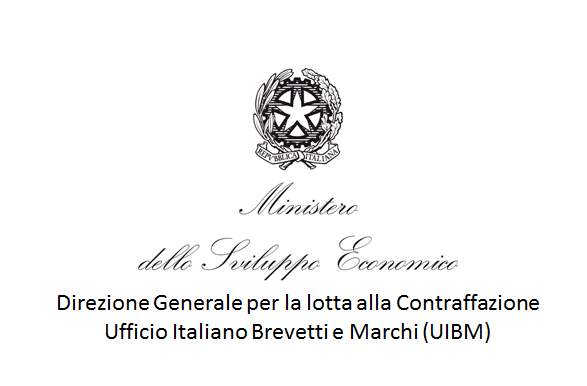 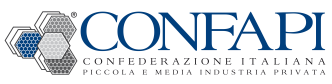 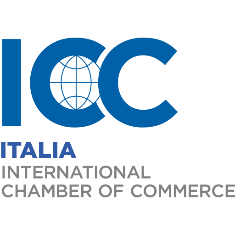 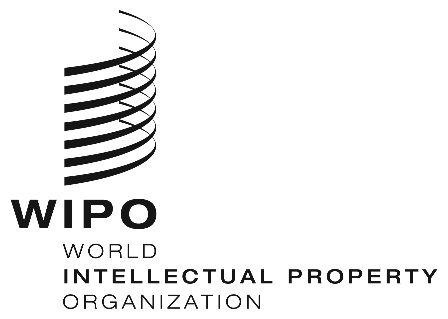 WorkshopWorkshopWorkshopWorkshop  WIPO/SMEs/NAP/19/INF/1 PROV.    WIPO/SMEs/NAP/19/INF/1 PROV.    WIPO/SMEs/NAP/19/INF/1 PROV.    WIPO/SMEs/NAP/19/INF/1 PROV.  ORIGINAL: EnglishORIGINAL: EnglishORIGINAL: EnglishORIGINAL: EnglishDATE: June 18, 2019DATE: June 18, 2019DATE: June 18, 2019DATE: June 18, 2019